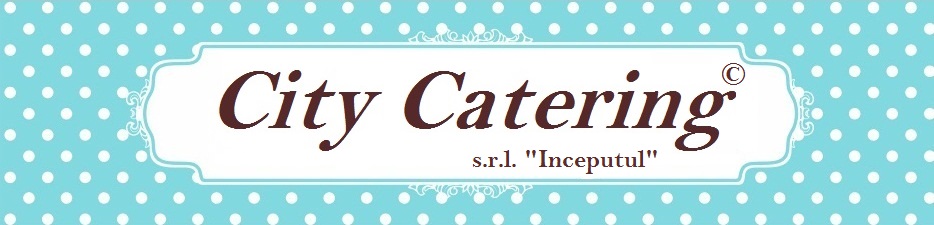 Меню 13.02.2017 – 17.02.2017============================================================================Понедельник ============================================================================Вторник============================================================================Среда============================================================================Четверг ============================================================================Пятница============================================================================Суп пюре из чечевицыГречневая кашаТефтели в соусеСалат из свежей капустыБорщ украинскийМамалыжка со сметанойФриптура по-молдавскиСалат "Цезарь" с курицейЧорба с фасольюРис с овощамиКотлета куриная по-киевскиСельдь "под шубой"Зама с лапшой и леуштяномКапустняк по-деревенскиФиле курицы в кляреСалат "Оливье"Рассольник с ребрышкамиМакароны бантики с сыромЗразы с яйцом и зеленьюМикс салат с крабами и кукурузой